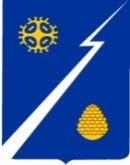 Ханты-Мансийский автономный округ – Югра(Тюменская область)Нижневартовский районАдминистрациягородского поселенияИзлучинскПОСТАНОВЛЕНИЕот 04.09.2019									                 № 835пгт. ИзлучинскОб утверждении положения об оплате труда, формирования фонда оплаты труда руководителей, служащих и рабочих   муниципального казенного предприятия «Жилищно-коммунальное хозяйство»В соответствии со статьей 53 Федерального закона от 06.10.2003                     № 131-ФЗ «Об общих принципах организации местного самоуправления                     в Российской Федерации», постановлением Правительства Ханты-Мансийского автономного округа - Югры от 03.11.2016 № 431-п «О требованиях к системам оплаты труда работников государственных учреждений Ханты-Мансийского           автономного округа - Югры», руководствуясь уставом поселения:1. Утвердить:Положение об оплате труда руководителей, служащих муниципального казенного предприятия «Жилищно-коммунальное хозяйство» согласно приложению 1;Положение об оплате труда рабочих муниципального казенного предприятия «Жилищно-коммунальное хозяйство» согласно приложению 2;Формирование фонда оплаты труда руководителей, служащих                 и рабочих муниципального казенного предприятия «Жилищно-коммунальное  хозяйство» согласно приложению 3.Директору муниципального казенного предприятия «Жилищно-коммунальное хозяйство» Я.А. Гринцовой положение об оплате труда работников предприятия привести в соответствие с настоящим постановлением.Исполняющему обязанности начальника отдела организации деятельности администрации поселения С.Г. Лобику разместить (опубликовать) постановление на официальном сайте органов местного самоуправления поселения.Постановление вступает в силу после его официального размещения (опубликования).Контроль за выполнением постановления возложить на начальника управления по экономике и финансам администрации поселения Т.Н. Попову.Глава администрации поселения						В.А. БерновикПриложение 1 к постановлению администрации поселения от 04.09.2019 №  835ПОЛОЖЕНИЕ ОБ ОПЛАТЕ ТРУДА РУКОВОДИТЕЛЕЙ, СЛУЖАЩИХ МУНИЦИПАЛЬНОГО КАЗЕННОГО ПРЕДПРИЯТИЯ «ЖИЛИЩНО-КОММУНАЛЬНОЕ ХОЗЯЙСТВО»1. Общие положенияПоложение об оплате труда руководителей, служащих муниципального казенного предприятия «Жилищно-коммунальное хозяйство» (далее – Положение) устанавливает систему, условия оплаты труда и социальной защищенности руководителей, служащих муниципального казенного предприятия «Жилищно-коммунальное хозяйство» (далее соответственно – работники, предприятие),       и определяет:основные условия оплаты труда;порядок и условия осуществления компенсационных выплат; порядок и условия осуществления стимулирующих выплат, критерии             их установления;порядок и условия осуществления иных выплат; порядок и условия оплаты труда руководителя; другие вопросы оплаты труда.Система оплаты труда работников предприятия устанавливает        должностные оклады, выплаты компенсационного и стимулирующего характера, иные выплаты, предусмотренные настоящим Положением.Размеры должностных окладов, размеры, порядок и условия компенсационных, стимулирующих и иных выплат устанавливаются настоящим Положением, утверждаются локальными актами предприятия в соответствии                        с Трудовым кодексом Российской Федерации, иными нормативными федеральными законами, законами автономного округа и муниципальными правовыми   актами поселения, содержащими нормы трудового права.II. Основные условия оплаты труда работников предприятияЗаработная плата работников предприятия состоит из: должностного оклада;компенсационных выплат; стимулирующих выплат;иных выплат, предусмотренных настоящим Положением.Должностные оклады работников устанавливаются в соответствии            с приложением 1 к настоящему Порядку.Месячная заработная плата работника, полностью отработавшего норму рабочего времени и выполнившего норму труда (трудовые обязанности),         не может быть ниже минимального размера оплаты труда, установленного Федеральным законом от 19.06.2000 № 82-ФЗ «О минимальном размере оплаты труда»,  с применением к нему районного коэффициента и процентной надбавки                        к заработной плате за стаж работы в районах Крайнего Севера и приравненных           к ним местностям.Заработная плата работников (без учета стимулирующих выплат)            при изменении систем труда не может быть меньше заработной платы (без учета стимулирующих выплат), выплачиваемой работникам до ее изменения,                    при условии сохранения объема трудовых (должностных) обязанностей работников и выполнения ими работ той же квалификации.2.5. Расчетный среднемесячный уровень заработной платы работников предприятия, не должен превышать расчетный среднемесячный уровень оплаты труда муниципальных служащих и служащих администрации поселения.Расчетный среднемесячный уровень заработной платы работников предприятия определяется в период формирования проекта бюджета поселения              на очередной финансовый год и плановый период.III. Порядок и условия осуществления компенсационных выплатК компенсационным выплатам относятся:выплаты за работу в местностях с особыми климатическими условиями;выплаты за работу в условиях, отклоняющихся от нормальных                      (при выполнении работ различной квалификации, расширении зон обслуживания, увеличения объема работы).При совмещении профессий (должностей), расширении зоны обслуживания, увеличения объема работ или исполнения обязанностей временно       отсутствующего работника без освобождения от работы, определенной трудовым договором, работнику производится доплата в соответствии со статьей                    151 Трудового Кодекса Российской Федерации.Выплаты работникам предприятия за работу в местностях с особыми климатическими условиями устанавливаются в соответствии со статьями            315-317 Трудового кодекса Российской Федерации, и выплачиваются:районный коэффициент – 1,7;процентная надбавка за стаж работы в данных районах или местностях –     до 50 процентов.Компенсационные выплаты, начисляются к должностному окладу           и не образуют увеличение должностного оклада для исчисления других выплат, доплат, кроме районного коэффициента и процентной надбавки к заработной плате              за работу в районах Крайнего Севера и приравненных к ним местностях.Размеры компенсационных выплат не могут быть ниже размеров,       установленных Трудовым кодексом Российской Федерации, иными нормативными правовыми актами Российской Федерации, содержащими нормы трудового права, соглашениями и коллективными договорами.3.6. При работе в выходной или нерабочий праздничный день на основании локального акта предприятия (распоряжения администрации поселения                           для руководителя) работникам производится оплата труда в соответствии                       со статьей 153 Трудового кодекса Российской Федерации.Конкретные размеры оплаты за работу в выходной или нерабочий              праздничный день устанавливаются локальным актом предприятия, трудовым договором.IV. Порядок и условия осуществления стимулирующих выплат,критерии их установленияК стимулирующим выплатам относятся выплаты (надбавки), направленные на стимулирование работника к качественному результату, а также              поощрение за выполненную работу:надбавка за интенсивность, качество и высокие результаты работы;надбавка за выслугу лет;премиальные выплаты по итогам работы за месяц;премиальные выплаты за выполнение особо важных и сложных заданий;единовременные выплаты, осуществляемые за счет фонда оплаты труда;иные выплаты, предусмотренные федеральными законами и другими              нормативными правовыми актами.Для установления работникам стимулирующих выплат предприятием создается комиссия.Состав и порядок работы Комиссии, а также критерии, размеры и условия установления и пересмотра размера стимулирующих выплат, утверждаются         локальными актами предприятия.Надбавка за интенсивность, качество и высокие результаты работы:Надбавка за интенсивность, качество и высокие результаты работы характеризуется степенью напряженности в процессе труда и устанавливается за:высокую результативность работы;обеспечение бесперебойной работы всех отделов предприятия;успешное и добросовестное исполнение должностных обязанностей                  в соответствующем периоде;высокое качество выполняемой работы;выполнение порученной работы, связанной с обеспечением рабочего              процесса или уставной деятельностью предприятия.4.3.2. Надбавка за интенсивность, качество и высокие результаты работы может быть установлена в размере не более 121 процента от должностного оклада, в пределах фонда оплаты труда.Размер надбавки за интенсивность, качество и высокие результаты работы различных категорий работников, персонально по каждому работнику, принимается Комиссией, оформляется протоколом заседания Комиссии.Надбавка за интенсивность, качество и высокие результаты работы                   устанавливается ежегодно, до начала календарного года.Случаи пересмотра размера надбавки за интенсивность, качество и высокие результаты работы определяются локальным актом предприятия.4.3.3. Надбавка за интенсивность, качество и высокие результаты работы руководителю устанавливается распоряжением администрации поселения.Надбавка за выслугу лет:Надбавка за выслугу лет устанавливается с учетом стажа работы, знания и опыта, которые необходимы для выполнения должностных обязанностей по замещаемой должности.Решение о включении стажа работы, дающего право на получение надбавки, принимается комиссией, созданной на предприятии, и утверждается локальным актом предприятия.Надбавка за выслугу лет к должностному окладу устанавливается           в размере:10 процентов – для работников, имеющих выслугу лет от 1 года до 5 лет;15 процентов – для работников, имеющих выслугу лет от 5 до 10 лет;20 процентов – для работников, имеющих выслугу от 10 до 15 лет;30 процентов – для работников, имеющих выслугу лет от 15 и более лет.Премиальная выплата по итогам работы за месяц:Премиальная выплата осуществляется с целью поощрения работников за общие результаты по итогам работы за месяц.Предельный размер премиальной выплаты по итогам работы за месяц составляет 70 процентов от установленного должностного оклада с учетом           надбавок и доплат к нему.Размер премиальной выплаты по итогам работы за месяц персонально по каждой должности устанавливается Комиссией, в соответствии с условиями, определенными подпунктами 4.5.4.Размер премиальной выплаты по итогам работы за месяц может быть снижен в соответствии с пунктами 4.5.5.Условия текущего премирования:премирование в максимальном размере осуществляется при выполнении следующих условий:качественное, своевременное выполнение функциональных обязанностей, определенных должностной инструкцией;подготовленное в установленный срок квалифицированное оформление  отчетных, финансовых и иных документов;проявленная инициатива в выполнении должностных обязанностей                   и внесение предложений для более качественного и полного решения вопросов;соблюдение трудовой дисциплины, умение организовать работу, эмоциональная выдержка, бесконфликтность, создание здоровой, деловой обстановки          в коллективе.4.5.5. По решению руководителя предприятия допускается снижение      размера или лишение премиальной выплаты по итогам работы за месяц                              на основании следующих нарушений:Решение о снижении размера или лишении премиальной выплаты по итогам работы за месяц отдельным работникам производится на основании предоставленной ответственными лицами руководителю предприятия информации, согласно приложению 2 к Положению.Начисление премиальной выплаты по итогам работы за месяц       работникам осуществляется по основной занимаемой должности, пропорционально отработанному времени, на основании локального акта предприятия.Премирование руководителя осуществляется на основании распоряжения администрации поселения.4.6. Премиальные выплаты за выполнение особо важных и сложных          заданий:4.6.1. По согласованию с главой администрации поселения работникам предприятия по приказу руководителя может производиться единовременное премирование за выполнение особо важных и сложных заданий.Премия за выполнение особо важных и сложных заданий выплачивается за отдельные задания, имеющие особую сложность и важное значение              в обеспечении выполнения задач и реализации функций, возложенных                            на предприятие.При принятии решения о премировании учитываются следующие условия:личный вклад работника в выполнении целей, задач, возложенных                     на предприятие;степень сложности выполнения заданий, эффективности достигнутых         результатов за определенный период работы;оперативность и профессионализм работника в решении вопросов, входящих в его компетенцию, в подготовке документов, выполнении поручений;соблюдение установленных сроков для выполнения поручений, добросовестное и качественное выполнение обязанностей, предусмотренных должностной инструкцией;Решение о выплате премии руководителю предприятия принимает глава администрации поселения.Премия выплачивается за счет фонда оплаты труда работникам,       состоящим в списочном составе на дату издания приказа руководителя,                       за исключением работников, находящихся в отпуске по уходу за ребенком.V. Порядок и условия оплаты труда руководителя предприятия, его заместителя, главного бухгалтераЗаработная плата руководителя предприятия, его заместителя, главного бухгалтера состоит из должностного оклада, компенсационных, стимулирующих             и иных выплат, установленных настоящим Положением.Размер должностного оклада, компенсационных, стимулирующих, иных выплат определяется трудовым договором, в соответствии с настоящим Положением и устанавливается:руководителю предприятия – распоряжением администрации поселения;заместителю руководителя, главному бухгалтеру – локальным актом           предприятия.Должностной оклад заместителя руководителя предприятия, главного бухгалтера устанавливается на 10–15 процентов ниже должностного оклада       руководителя.Компенсационные выплаты руководителю предприятия, его заместителю, главному бухгалтеру устанавливаются в зависимости от условий их труда              в соответствии с Трудовым кодексом Российской Федерации, нормативными правовыми актами Российской Федерации, содержащими нормы трудового права,   с учетом особенностей, установленных Разделом III настоящего Положения.Перечень, размеры и периодичность стимулирующих выплат (надбавок) руководителю предприятия, его заместителю, главному бухгалтеру                              устанавливаются в соответствии с разделом IV настоящего Положения.Премиальная выплата по итогам работы за месяц руководителю     предприятия снижается в случаях: неисполнения или ненадлежащего исполнения руководителем по его вине возложенных на него функций и полномочий                          в отчетном периоде, недостижения показателей эффективности и результативности работы предприятия; наличия фактов нарушения законодательства и иных нормативных правовых актов о контрактной системе в сфере закупок товаров, работ, услуг для обеспечения государственных и муниципальных нужд; причинения ущерба бюджету поселения, выявленного в отчетном периоде по результатам контрольных мероприятий администрации поселения, контрольно-надзорных  органов в отношении предприятия или за предыдущие периоды, но не более          чем за 2 года; несоблюдения законодательства и иных нормативных правовых  актов, регулирующих деятельность предприятия; несоблюдения настоящего       Положения.Решение о снижении размера или лишении премии заместителю       руководителя предприятия, главному бухгалтеру предприятия производится              в соответствии с подпунктом 4.5.5. настоящего Положения.Иные выплаты руководителю предприятия, его заместителю, главному бухгалтеру устанавливаются в порядке и размерах, установленных разделом            VI настоящего Положения.Соотношение среднемесячной заработной платы руководителя,              его заместителя, главного бухгалтера и среднемесячной заработной платы работников предприятия (без учета заработной платы руководителя, его заместителя, главного бухгалтера) формируется за счёт всех финансовых источников и рассчитывается на календарный год. Определение размера средней заработной платы осуществляется в соответствии с методикой, используемой при определении средней заработной платы для целей статистического наблюдения, утвержденной федеральным органом исполнительной власти, осуществляющим функции               по выработке государственной политики и нормативному правовому регулированию в сфере официального статистического учета.Предельный уровень соотношения среднемесячной заработной платы      руководителя не должен превышать четырехкратного значения среднемесячной заработной платы работников предприятия.Предельный уровень соотношения среднемесячной заработной платы      заместителя руководителя, главного бухгалтера не должен превышать             трехкратного значения среднемесячной заработной платы работников предприятия.Руководитель предприятия несет персональную ответственность                         за соблюдением установленного предельного уровня соотношения                  среднемесячной заработной платы.Ежегодно, в срок до 1 марта года, следующего за отчетным, предприятие предоставляет информацию о среднемесячной заработной плате руководителя, его заместителя, главного бухгалтера в отдел по организации деятельности администрации поселения для размещения в сети интернет на официальном веб-сайте администрации поселения.VI. Другие вопросы оплаты труда6.1. В целях повышения эффективности и устойчивости работы предприятия, а также с целью социальной защищенности на руководителей, служащих муниципального казенного предприятия «Жилищно-коммунальное хозяйство» распространяются виды социальной защищенности, гарантии, компенсации,                            а также порядок их выплат, утвержденные нормативно правовыми актами органов местного самоуправления поселения, для работников муниципальных учреждений и предприятий поселения.Приложение 1 к Положению об оплате труда руководителей, служащих муниципального казенного предприятия «Жилищно-коммунальное хозяйство»Размерыдолжностных окладов руководителей и служащих муниципального казенного предприятия «Жилищно-коммунальное хозяйство»Размеры должностных окладов руководителя Предприятия, его заместителя, главного бухгалтера установлены на основании отнесения занимаемыми ими должностей руководителей к профессиональным квалификационным группам, утвержденным приказом Министерства здравоохранения и социального развития Российской Федерации от 29.05.2008 № 247н «Об утверждении профессиональных квалификационных групп общеотраслевых должностей руководителей,              специалистов и служащих»:Размеры должностных окладов рабочих общеотраслевых профессий служащих установлены на основе отнесения занимаемых ими должностей служащих       к профессиональным квалификационным группам, утвержденным приказом    Министерства здравоохранения и социального развития Российской Федерации         от 29.05.2008 № 247н «Об утверждении профессиональных квалификационных групп общеотраслевых должностей руководителей, специалистов  и служащих»:Приложение 2 к Положению об оплате труда руководителей, служащих муниципального казенного предприятия «Жилищно-коммунальное хозяйство»Информацияо снижении размера премиальной выплаты по итогам работы за месяц в связи с допущенными нарушениями, определенными подпунктом 4.5.5.Положения об оплате труда руководителей, служащих муниципального казенного предприятия «Жилищно-коммунальное хозяйство»за				Ответственныйза предоставление информации		(подпись)Приложение 2 к постановлению администрации поселения от 04.09.2019  № 835ПОЛОЖЕНИЕОБ ОПЛАТЕ ТРУДА РАБОЧИХ МУНИЦИПАЛЬНОГО КАЗЕННОГО ПРЕДПРИЯТИЯ «ЖИЛИЩНО-КОММУНАЛЬНОЕ ХОЗЯЙСТВО»I. Общие положенияПоложение об оплате труда рабочих муниципального казенного предприятия «Жилищно-коммунальное хозяйство» (далее – Положение)  устанавливает систему, условия оплаты труда и социальной защищенности рабочих муниципального казенного предприятия «Жилищно-коммунальное хозяйство» (далее  соответственно – рабочие, предприятие), и определяет:основные условия оплаты труда;порядок и условия осуществления компенсационных выплат;порядок и условия осуществления стимулирующих выплат, критерии             их установления;другие вопросы оплаты труда.Система оплаты труда рабочих предприятия устанавливает            должностные оклады, выплаты компенсационного и стимулирующего характера, иные выплаты, предусмотренные настоящим Положением.Размеры должностных окладов, размеры, порядок и условия компенсационных, стимулирующих и иных выплат устанавливаются настоящим Положением, утверждаются локальными актами предприятия в соответствии                       с Трудовым кодексом Российской Федерации, иными нормативными федеральными законами, законами автономного округа и муниципальными правовыми   актами района, содержащими нормы трудового права.II. Основные условия оплаты труда рабочих предприятияЗаработная плата рабочих предприятия состоит из:должностного оклада;компенсационных выплат;стимулирующих выплат;иных выплат, предусмотренных настоящим Положением.Размер должностных окладов рабочих предприятия устанавливается локальным актом предприятия в соответствии с приложением 1 к настоящему Положению.Месячная заработная плата рабочего, полностью отработавшего норму рабочего времени и выполнившего норму труда (трудовые обязанности), не может быть ниже минимального размера оплаты труда, установленного Федеральным законом от 19 июня 2000 года № 82-ФЗ «О минимальном размере оплаты труда»,        с применением к нему районного коэффициента и процентной надбавки                        к заработной плате за стаж работы в районах Крайнего Севера и приравненных          к ним местностям.Заработная плата рабочих (без учета стимулирующих выплат)                   при изменении систем труда не может быть меньше заработной платы (без учета стимулирующих выплат), выплачиваемой рабочим до ее изменения, при условии сохранения объема трудовых (должностных) обязанностей рабочих и выполнения ими работ той же квалификации.Расчетный среднемесячный уровень заработной платы рабочих предприятия, не должен превышать расчетный среднемесячный уровень оплаты труда муниципальных служащих и служащих администрации поселения.Расчетный среднемесячный уровень заработной платы рабочих предприятия определяется в период формирования проекта бюджета поселения на очередной финансовый год и плановый период.III. Порядок и условия осуществления компенсационных выплатК компенсационным выплатам относятся:выплаты за работу в местностях с особыми климатическими условиями;выплаты за работу в условиях, отклоняющихся от нормальных                               (при выполнении работ различной квалификации, расширении зон обслуживания, увеличения объема работы).При совмещении профессий (должностей), расширении зоны             обслуживания, увеличения объема работ или исполнения обязанностей временно отсутствующего работника без освобождения от работы, определенной трудовым договором, работнику производится доплата в соответствии со статьей                     151 Трудового Кодекса Российской Федерации.Выплаты рабочим предприятия за работу в местностях с особыми климатическими условиями устанавливаются в соответствии со статьями                    315-317 Трудового кодекса Российской Федерации, и выплачиваются:доплата за работу в ночное время – 40 процентов от должностного оклада        за каждый час работы в ночное время. Ночным считается время с 22.00 часов            до 06.00 часов;районный коэффициент – 1,7;процентная надбавка за стаж работы в данных районах или местностях             – до 50 процентов.Компенсационные выплаты начисляются к должностному окладу             и не образуют увеличение должностного оклада для исчисления других выплат, доплат, кроме районного коэффициента и процентной надбавки к заработной плате за работу в районах Крайнего Севера и приравненных к ним местностях.Размеры компенсационных выплат не могут быть ниже размеров,         установленных Трудовым кодексом Российской Федерации, иными нормативными правовыми актами Российской Федерации, содержащими нормы трудового права, соглашениями и коллективными договорами.При работе в выходной или нерабочий праздничный день на основании локального акта предприятия рабочим производится оплата труда в соответствии со статьей 153 Трудового кодекса Российской Федерации.Конкретные размеры оплаты за работу в выходной или нерабочий            праздничный день устанавливаются локальным актом предприятия, трудовым договором.IV. Порядок и условия осуществления стимулирующих выплат,критерии их установленияК стимулирующим выплатам относятся выплаты (надбавки),               направленные на стимулирование рабочего к качественному результату, а также поощрение за выполненную работу:надбавка за интенсивность, качество и высокие результаты работы             водителям;надбавка за классность;премиальные выплаты по итогам работы за месяц;премиальные выплаты за выполнение особо важных и сложных заданий; единовременные выплаты, осуществляемые за счет фонда оплаты труда;иные выплаты, предусмотренные федеральными законами и другими         нормативными правовыми актами.Для установления рабочим стимулирующих выплат, предприятием создается комиссия.Состав и порядок работы Комиссии, а также критерии, размеры и условия установления и пересмотра размера стимулирующих выплат, утверждаются          локальными актами предприятия.Надбавка за интенсивность, качество и высокие результаты работы  водителям:4.3.1. Надбавка за интенсивность, качество и высокие результаты работы характеризуется степенью напряженности в процессе труда и устанавливается за:высокую результативность работы;обеспечение безотказной и бесперебойной работы предприятия;успешное и добросовестное исполнение должностных обязанностей                  в соответствующем периоде;высокое качество выполняемой работы;выполнение порученной работы, связанной с обеспечением рабочего процесса или уставной деятельностью предприятия.4.3.2. Надбавка за интенсивность, качество и высокие результаты работы водителям может быть установлена в размере не более 50 процентов                              от должностного оклада, в пределах фонда оплаты труда.Размер надбавки за интенсивность, качество и высокие результаты работы, персонально по каждому рабочему, принимается Комиссией, оформляется          протоколом заседания Комиссии.Надбавка за интенсивность, качество и высокие результаты работы              устанавливается ежегодно, до начала календарного года.Случаи пересмотра размера надбавки за интенсивность, качество и высокие результаты работы определяются локальным актом предприятия.Надбавка к должностному окладу за классность водителям:4.4.1. Надбавка за классность устанавливается водителям в следующем        размере:класс – 25 процентов;класс – 10 процентов.Премиальная выплата по итогам работы за месяц:Премиальная выплата по итогам работы за месяц осуществляется                  с целью поощрения рабочих за общие результаты по итогам работы за месяц.Предельный размер премиальной выплаты за месяц у рабочих        составляет 475 процентов от установленного должностного оклада с учетом        надбавок и доплат к нему.Размер премиальной выплаты по итогам работы за месяц персонально по каждой должности устанавливается Комиссией, в соответствии с условиями, определенными подпунктами 4.5.4.Размер премиальной выплаты может быть снижен в соответствии с пунктами 4.5.5.Условия текущего премирования:премирование в максимальном размере осуществляется при выполнении следующих условий:качественное, своевременное выполнение функциональных обязанностей, определенных должностной инструкцией;качественное и своевременное выполнение распоряжений и поручений        руководителей;проявленная инициатива в выполнении должностных обязанностей                        и внесение предложений для более качественного и полного решения вопросов;соблюдение трудовой дисциплины, техники безопасности и противопожарной безопасности.По решению руководителя предприятия допускается снижение      размера или лишение премиальной выплаты по итогам работы за месяц                         на основании следующих нарушений:Решение о снижении размера или лишении премиальной выплаты по итогам работы за месяц рабочим производится на основании предоставленной ответственными лицами руководителю предприятия информации, согласно приложению  2 к Положению.4.5.6. Начисление премиальной выплаты по итогам работы за месяц рабочим осуществляется по основной занимаемой должности, пропорционально              отработанному времени, на основании локального акта предприятия.4.6. Премиальные выплаты за выполнение особо важных и сложных заданий:По согласованию с главой администрации поселения рабочим        предприятия по приказу руководителя может производиться единовременное премирование за выполнение особо важных и сложных заданий.Премия за выполнение особо важных и сложных заданий выплачивается за отдельные задания, имеющие особую сложность и важное значение                    в обеспечении выполнения задач и реализации функций, возложенных                                  на предприятие.При принятии решения о премировании учитываются следующие  условия:личный вклад рабочего в выполнении целей, задач, возложенных                                на предприятие;степень сложности выполнения заданий, эффективности достигнутых       результатов за определенный период работы;оперативность и профессионализм работника в решении вопросов, входящих в его компетенцию, в подготовке документов, выполнении поручений;соблюдение установленных сроков для выполнения поручений, добросовестное и качественное выполнение обязанностей, предусмотренных должностной инструкцией;4.6.4. Премия выплачивается за счет фонда оплаты труда рабочим, состоящим в списочном составе на дату издания приказа руководителя, за исключением       работников, находящихся в отпуске по уходу за ребенком.V. Другие вопросы оплаты труда5.1. В целях повышения эффективности и устойчивости работы предприятия, а также с целью социальной защищенности на рабочих муниципального       казенного предприятия «Жилищно-коммунальное хозяйство» распространяются виды социальной защищенности, гарантии, компенсации, а также порядок                          их выплат, утвержденные нормативно правовыми актами органов местного самоуправления поселения, для работников муниципальных учреждений и предприятий поселения.Приложение 1 к Положению        об оплате труда рабочих муниципального казенного предприятия «Жилищно-коммунальное хозяйство»Размеры должностных окладов рабочих муниципального казенного предприятия «Жилищно-коммунальное хозяйство»Размеры должностных окладов рабочих установлены на основании          отнесения занимаемой ими должностей рабочих к профессиональным квалификационным группам, утвержденным приказом Министерства здравоохранения             и социального развития Российской Федерации от 29.05.2008 № 248н                        «Об утверждении профессиональных квалификационных групп общеотраслевых профессий рабочих»:Приложение 2 к Положению           об оплате труда рабочих муниципального казенного предприятия «Жилищно-коммунальное хозяйство»Информацияо снижении размера премиальной выплаты за месяц в связи с допущенными нарушениями, определенными подпунктом 4.5.5. Положения об оплате труда рабочих муниципального казенного предприятия «Жилищно-коммунальное хозяйство», за			Ответственныйза предоставление информации		(подпись)Приложение 3 к постановлению администрации поселения от 04.09.2019  №  835Формирование фонда оплаты труда руководителей, служащих и рабочих муниципального казенного предприятия «Жилищно-коммунальное хозяйство»При формировании фонда оплаты труда руководителей, служащих муниципального казенного предприятия «Жилищно-коммунальное хозяйство» сверх суммы средств, направляемых на выплату должностных окладов,                       предусматриваются средства для выплаты (в расчете на год):Ежемесячной надбавки к должностному окладу за интенсивность,  качество и высокие результаты работы – в размере 10 должностных окладов.Ежемесячной надбавки к должностному окладу за выслугу                           лет – в размере 3,6 должностных окладов.Премиальной выплаты по итогам работы за месяц – в размере                        70 процентов от установленного должностного оклада с учетом надбавок к доплат                к нему.Выплату ежемесячной процентной надбавки за работу в районах Крайнего Севера и приравненных к ним местностям, ежемесячной надбавки                 по районному коэффициенту за работу в районах Крайнего Севера и приравненных                 к ним местностям в установленных размерах.Иные выплаты в соответствии с трудовым законодательством      Российской Федерации.При формировании фонда оплаты труда рабочих муниципального                  казенного предприятия «Жилищно-коммунальное хозяйство» сверх суммы средств, направляемых на выплату должностных окладов, предусматриваются средства для выплаты (в расчете на год):Ежемесячных надбавок и доплат к должностному окладу в размере:за классность (водителям) –  от 10 до 25 процентов;за интенсивность, качество и высокие результаты работы (водителям)             – до 50 процентов;за работу в ночное время – до 40 процентов;за вредные условия труда по результатам аттестации рабочих мест.Сумма средств для выплаты надбавок и доплат определяется исходя                      из фактических размеров, установленных персонально каждому рабочему.Премиальной выплаты по итогам работы за месяц – в размере                        385 процентов от установленного должностного оклада с учетом надбавок и доплат к нему (за исключением компенсационных выплат).Выплату ежемесячной процентной надбавки за работу в районах Крайнего Севера и приравненных к ним местностям, ежемесячной надбавки                   по районному коэффициенту за работу в районах Крайнего Севера и приравненных к ним местностям в установленных размерах.Иные выплаты в соответствии с трудовым законодательством        Российской Федерации.№п/пОснование для снижения размера премиальной выплаты по итогам работы за месяц% снижения (установленныйпредельный размер по должности принимается за 100%)1.некачественное, несвоевременное выполнение функциональных обязанностей, неквалифицированная подготовка и оформление документовдо 1002.нарушение сроков предоставления установленной отчетности, представление неверной информациидо 1003.некачественное, несвоевременное выполнение планов работы, приказов, решений, порученийдо 1004.нарушение в учете материальных средств, допущение недостач, хищений, порчи имуществадо 1005.невыполнение поручения вышестоящего руководителя, в том числе Учредителядо 1006.отсутствие контроля за работой подчиненныхдо 507.нарушение правил техники безопасности и пожарной безопасности на рабочем местедо 1008.нарушение правил внутреннего распорядка, трудовой дисциплиныдо 100Квалификационные уровниДолжности, отнесенные к квалификационным уровнямДолжностной оклад, руб.Профессиональная квалификационная группа«Общеотраслевые должности служащих четвертого уровня»Профессиональная квалификационная группа«Общеотраслевые должности служащих четвертого уровня»Профессиональная квалификационная группа«Общеотраслевые должности служащих четвертого уровня»3 квалификационный уровеньдиректор9 593,003 квалификационный уровеньзаместитель директора8 155,003 квалификационный уровеньглавный бухгалтер8 155,00Квалификационные уровниДолжности, отнесенные к квалификационным уровнямДолжностной оклад, руб.Профессиональная квалификационная группа «Общеотраслевые должностислужащих второго уровня»Профессиональная квалификационная группа «Общеотраслевые должностислужащих второго уровня»Профессиональная квалификационная группа «Общеотраслевые должностислужащих второго уровня»4 квалификационный уровеньмастер5 981,00Профессиональная квалификационная группа «Общеотраслевые должностислужащих третьего уровня»Профессиональная квалификационная группа «Общеотраслевые должностислужащих третьего уровня»Профессиональная квалификационная группа «Общеотраслевые должностислужащих третьего уровня»1 квалификационный уровеньспециалист по кадрам, экономист, бухгалтер, юрисконсульт, специалист6 059,005 квалификационный уровеньглавный специалист6 938,00Профессиональная квалификационная группа «Общеотраслевые должностислужащих четвертого уровня»Профессиональная квалификационная группа «Общеотраслевые должностислужащих четвертого уровня»Профессиональная квалификационная группа «Общеотраслевые должностислужащих четвертого уровня»1 квалификационный уровеньначальник отдела7 601,00№ п/пФИО работника на снижение размера премииДолжностьПроцент снижения размера премиальной выплатыПричина снижения№п/пОснование для снижения размера премиальной выплаты по итогам работы за месяц% снижения (установленный предельныйразмер по должности принимается за 100%)1.некачественное, несвоевременное выполнение планов  работы, приказов, решений, порученийдо 1002.нарушение в учете материальных средств, допущение  недостач, хищений, порчи имуществадо 1003.невыполнение поручения вышестоящего руководителя,         в том числе Учредителядо 1004.нарушение правил техники безопасности и пожарной безопасности на рабочем местедо 1005.нарушение правил внутреннего распорядка, трудовой дисциплиныдо 100Квалификационные уровниДолжности, отнесенные к квалификационным уровнямДолжности, отнесенные к квалификационным уровнямДолжностной  оклад, руб.Профессиональная квалификационная группа «Общеотраслевые должностирабочих первого уровня»Профессиональная квалификационная группа «Общеотраслевые должностирабочих первого уровня»Профессиональная квалификационная группа «Общеотраслевые должностирабочих первого уровня»Профессиональная квалификационная группа «Общеотраслевые должностирабочих первого уровня»1 квалификационный уровеньуборщик производственных и служебных помещений2 8502 850Профессиональная квалификационная группа «Общеотраслевые должностирабочих второго уровня»Профессиональная квалификационная группа «Общеотраслевые должностирабочих второго уровня»Профессиональная квалификационная группа «Общеотраслевые должностирабочих второго уровня»Профессиональная квалификационная группа «Общеотраслевые должностирабочих второго уровня»1 квалификационный уровеньводитель автомобиля 4 и 5 квалификационных разрядов, слесарь по обслуживанию тепловых сетей 4 и 5 квалификационных разрядов, слесарь по ремонту оборудования котельных и пылеприготовительных цехов 4 и 5 квалификационных разрядов, оператор котельной 4 и 5 квалификационных разрядов,электрогазосварщик 4 и 5 квалификационных разрядов, оператор очистного оборудования 4 и 5 квалификационных разрядов,электромонтер по ремонту и обслуживанию электрооборудования 4 и 5 квалификационных разрядов2 9042 904№ п/пФИО работника на снижение размера премииДолжностьПроцент снижения премиальной выплатыПричина снижения